									BUREAU du 02/04/2019									DEMATERIALISE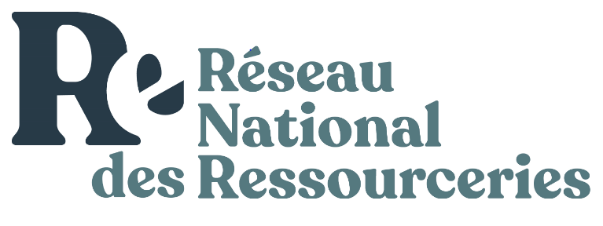 Chrysalide 								Mylène CAILLEUR d'Evolution : La Ressourcerie du Pont 		Elise GRUNTZ / Sébastien PICHOTCollectif Normand des ressourceries et acteurs du réemploi	Bruno ANQUETIL ALCG 								David RomieuAssociation régionale des ressourceries de PACA			Cyrille BERGERessourcerie maximum						Yann BARRAUDORDRE DU JOUROrdre du jour du prochain CARédaction du rapport d'activité Validation de la proposition AquilinetOrdre du jour du prochain CALe Mardi 9 Avril : nous nous concentrerons sur élaboration du déroulé de l'AG ainsi que sur le contenu des Ateliers réflexifsLe Mercredi 10 Avril la journée est dédiée à l'organisation logistique de l'AGRédaction du rapport d'activité Nous prenons exemple sur le rapport 2018 en l’actualisant et le synthétisant. Un document collaboratif est mis en place pour que les administrateurs et les salariés puissent le compléter Chaque vice-président est invité à écrire un bilan d’action.Validation de la proposition AquilinetValidation de la première partie du devis d’Aquilinet à savoirAdministration Système (Migration d’un site web Wordpress, Installation d’une instance Nextcloud, Installation d’une instance Jitsi, Installation d’une instance YesWiki, Installation des bases de données, Installation de certificats Let’s Encrypt (connexion https), Mise en place de protocoles de sécurité (pare-feu) pour un montant de 800 eurosMaintenance de mai à août 2019 pour un montant de 300 euros. Le reste du devis à savoir la maintenance jusqu’à la fin d’année 2019 sera à valider au prochain CAGRUNTZ Elise			Yann BARRAUD			David ROMIEUSecrétaire adjointe	                              Secrétaire				      Président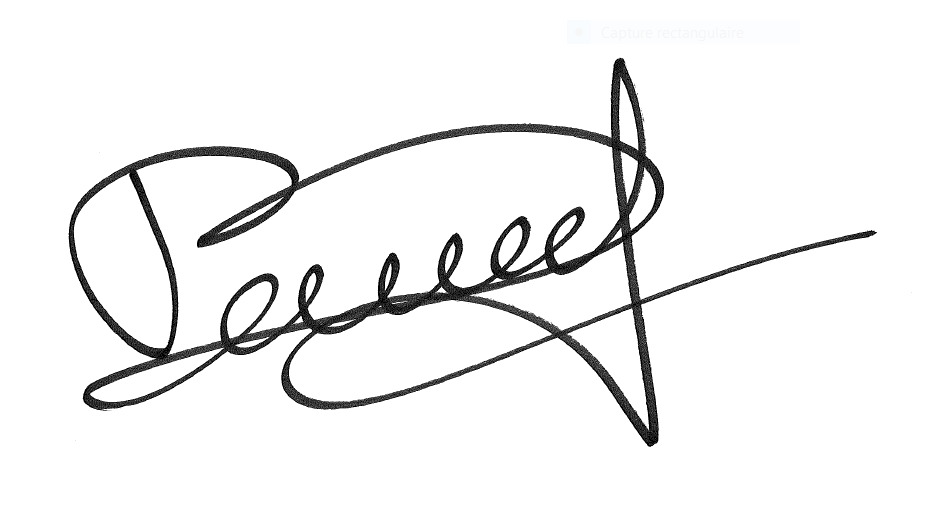 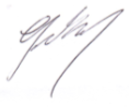 